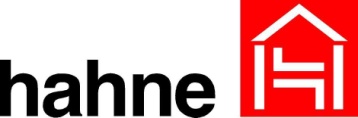 LEISTUNGSVERZEICHNISLB 1003 Dachsanierung mit BituflexLösemittelfreier, elastischer Bitumen-Kautschuk-Dichtanstrich VorbemerkungDieses Musterleistungsverzeichnis erhebt keinen Anspruch auf Vollständigkeit. Bei der Kostenkalkulation hat der Verwender des Musterleistungsverzeichnisses objektbezogene Gegebenheiten und ggf. nicht aufgeführte Nebenarbeiten zu berücksichtigen. Haftungsansprüche gegenüber dem Verfasser oder dem Hersteller bestehen nicht und können nicht geltend gemacht werden.Bezugsquelle und technische Beratung unter:Heinrich Hahne GmbH & Co KG, Heinrich-Hahne-Weg 11, 45711 Datteln, Tel. 02363/566322, info@hahne-bautenschutz.deFolgende Technische Merkblätter sind zu beachten:DAKORIT®  Bituflex 20D HADALAN®  PUR Top 32P transparent HADALAN®  HV2 30DDDAKORIT®  DV110 89VPos.MengeBeschreibungEP/€GP/€1.1.1pschBaustelle einrichtenBaustelle einrichten, An- und Abfuhr aller benötigten Materialien, Geräte und Maschinen. Räumen der Baustelle und Wiederherstellung aller benutzten Flächen in den ursprünglichen Zustand einschließlich notwendiger Zwischenreinigung1.1.2m²Vorbereitung des UntergrundesDer Untergrund muss trocken, tragfähig, frei von losen Bestandteilen und Vermoosung sein. Schmutzablagerungen durch Wasserdampfstrahlen oder mechanisch entfernen. Vorhandene Blasen bei alten Bitumen-Abdichtungen beseitigen. Als Voranstrich DAKORIT®  Bituflex 20D 20% mit Wasser verdünnen1.1.3*Bedarf*m²GrundierungAnschlussbleche, Kappleisten, Durchdringungen und Abdeckungen aus Metall (Eisen-, Edelstahl-, Aluminium-, Kupfer- oder Zinkbleche) sowie verschiedene Kunststoffe werden vor der Beschichtung mit Haftvermittler  HADALAN®  HV2 30DD grundiert. Nach einer Ablüftzeit von 20 Minuten kann dann die Beschichtung erfolgenVerbrauch:HADALAN®  HV2 30DD:   30-50 ml/m²1.1.4*Bedarf*m²LichtkuppelnÜberzug geschädigter GFK- oder Glaslichtkuppeln mit HADALAN®  PUR Top 32P transparent als elastische, licht-echte, UV- und witterungsbeständige VersiegelungVerbrauch:HADALAN®  PUR Top 32P transparent:   0,25-0,35 kg/m²                                                                  je AnstrichPos.MengeBeschreibungEP/€GP/€1.1.5m²BeschichtungDAKORIT®  Bituflex 20D mit Rolle, Dachdeckerbesen, Quast oder mit Peristaltikpumpe PP 99 verarbeiten. In besonders beanspruchten oder riss gefährdeten Zonen,  DAKORIT®  Bituflex 20D mindestens 2-mal auftragen und in den ersten Anstrich DAKORIT®  DV110 89V einbetten (z.B. Wasserwechselzonen oder Dachflächen ohne Gefälle)Verbrauch:DAKORIT®  Bituflex 20D:   1,5 kg/m²     mit Vlieseinbettung:   2,5 kg/m²DAKORIT®  DV110 89V:   1,05 m²/m²